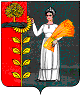 РОССИЙСКАЯ ФЕДЕРАЦИЯСОВЕТ ДЕПУТАТОВ СЕЛЬСКОГО ПОСЕЛЕНИЯХВОРОСТЯНСКИЙ СЕЛЬСОВЕТДобринского муниципального района Липецкой области54-сессия V созываР Е Ш Е Н И Е02.11.2018                                 ж.д.ст.Хворостянка                              №165 -рсО назначении публичных слушаний по проекту «О бюджете сельского поселения Хворостянский сельсовет Добринского муниципального района Липецкой области на 2019 год и плановый период 2020-2021гг»         В соответствии со статьей 28 Федерального закона от 06. 10 . № 131-ФЗ «Об общих принципах организации местного самоуправления в Российской Федерации», Положением «О порядке организации и проведения публичных слушаний на территории сельского поселения Хворостянский сельсовет», руководствуясь Уставом сельского поселения Хворостянский сельсовет Добринского муниципального района Липецкой области и учитывая решения постоянных комиссий,  Совет депутатов сельского поселения Хворостянский сельсовет РЕШИЛ:  1.Назначить публичные слушания «О проекте бюджета сельского поселения Хворостянский сельсовет на 2019 год и плановый период 2020-2021гг»  на 20.12.2018 года в 14.00 часов. Место проведения Хворостянский ДК. 2.Утвердить состав организационного комитета по подготовке и проведению публичных слушаний «О проекте бюджета сельского поселения Хворостянский сельсовет на 2019 год и плановый период 2020-2021гг»  на 20.12.2018 года. 3.Поручить организационному комитету обнародовать до 20.12.2018 года Проект бюджета сельского поселения Хворостянский сельсовет на 2019 год и плановый период 2020-2021гг. путем вывешивания на информационный щит. 4.Установить срок подачи предложений и рекомендаций «О проекте бюджета сельского поселения на 2019 год и плановый период 2020-2021гг»  до 20.12.2018 года.5.Настоящее решение вступает со дня его принятия.Председатель  Совета депутатов сельского поселения Хворостянский сельсовет                       В.Г.КуриловПриложение к решению Совета депутатов
сельского поселения Хворостянский сельсовет№ 165-рс от 02.11.2018г. СОСТАВорганизационного комитета по подготовке и проведению публичных слушаний по проекту бюджета сельского поселения Хворостянский сельсовет Добринского муниципального района Липецкой области на 2019 год и плановый период 2020-2021гг»  1.Шарова Светлана Ивановна – депутат Совета депутатов сельского поселения Хворостянский сельсовет, председатель депутатской комиссии по вопросам экономике, бюджету, муниципальной собственности и социальным вопросам.2.Демина Елена Яковлевна – главный специалист-эксперт администрации сельского поселения Хворостянский сельсовет.3.Наставшева Елена Николаевна – старший специалист администрации сельского поселения Хворостянский сельсовет.4.Потапов Алексей Васильевич – депутат Совета депутатов сельского поселения Хворостянский сельсовет. 5.Иноземцева Татьяна Анатольевна - директор МАУК Хворостянский ПЦК.